GENERAL DATA AND INFORMATION:MECHANICAL CHECKS AND VISUAL INSPECTION:ELECTRICAL TESTS:                        With relay energized conditionΔU TEST:   Set F1 & F2 =60HZ					φ1 & φ2 = 0TEST FOR  PHASE ANGLE:  Set U1 & U2 =66.4V 			F1 & F2 = 60 HZTEST FOR FREQUNCY CHECK:   Set  φ1 & φ2 = 0, 					U1 & U2 =66.4VMAXIMUM VOLTAGE BLOCKING:MINIMUM VOLTAGE BLOCKING:OPERATE TIME TEST :Total Paralleling Time ttot :Connect: Output of Synchrotact Operating (X8: 6 – 7) to TM200 start (N/O) &Synchrotact Error (X8:1 – 3) to Stop (N/O) Test it as per the following table.Set  U1 & U2 =66.4V,			φ1 & φ2=0,			f1 & f2 =60HzTESTING OF DEAD BUS CONDITIONS:   Set F1 & F2 =60HZ				φ1 & φ2 = 0				UN = 66VSet Release U2 (No-Volt) = ON.DEAD BUS FUNCTION TEST:   Set F1 & F2 =60HZ				φ1 & φ2 = 0				UO max = 80%Keep U1, U2 above 80% of 66 V.Note:	U1 (No Volt) = ON 	it means Dead Bus / Dead Line	(DB or DL) U1 (No Volt) = OFF 	it means Live Bus / Live Line 	(LB or LL)FINAL SETTNG:ΔU TEST:  Set F1 & F2 = 60 HZ					φ1 & φ2 = 0TEST FOR PHASE ANGLE    :  Set U1 & U2 =66.4V 			F1 & F2 = 60 HZTEST FOR FREQUNCY CHECK Set  φ1 & φ2 = 0, 					U1 & U2 =66.4VMaximum voltage blocking:Minimum voltage blocking:OPERATE TIME TEST:Set  U1 & U2 =66.4 V,			φ1 & φ2=0,			f1 & f2 =60 HzTESTING OF DEAD BUS CONDITIONS:   Set F1 & F2 =60HZ				φ1 & φ2 = 0				UN = 66VSet Release U2 (No-Volt) = ON.PARAMETER SETTINGS: CONFIGURATION PARAMETERSPanel No.Designation25SSerial No.Rated Voltage50 – 130 VDCRelay ModelSYNCHROTACT® 5Firmware Ver.Syn5-AUTO-50/60 V2.2Make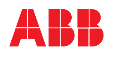 Frequency60 HzVT Ratio132kV /115VLine/ Busbar Voltage115 / 66.4 VITEMDESCRIPTIONCHECKED1Inspect for physical damage / defects.2Verify Connections as per approved drawings.3Check tightness of all connections.5Check apparatus lists.6Check ferrules7Check case earthing.ITEMDESCRIPTIONCHECKED1Test Switch checked for correct function.2Clock set at local time.3Indication checked.4Relay Ready (green) LED working.5Outputs contacts checked.SET VALUE ΔU%MEASURED VALUEMEASURED VALUEMEASURED VALUEMEASURED VALUESET VALUE ΔU%U1 FIXED at 66.4V,U2= ControlledU1 FIXED at 66.4V,U2= ControlledU2 FIXED at 66.4V,U1 = ControlledU2 FIXED at 66.4V,U1 = ControlledSET VALUE ΔU%PICK  UPDROP OFFPICK  UPDROP OFF+5%-5%+10%-10%SET VALUE ΔφMEASURED VALUEMEASURED VALUEMEASURED VALUEMEASURED VALUESET VALUE Δφφ1=0,φ2= Controlledφ1=0,φ2= Controlledφ2=0,φ1= Controlledφ2=0,φ1= ControlledSET VALUE ΔφPICK  UPDROP OFFPICK  UPDROP OFF+10°-10°+15°-15°SET VALUEMEASURED VALUEMEASURED VALUEMEASURED VALUEMEASURED VALUERELAYSETTINGVALUESET VALUEF1 FIXED at 60HZ ,F2= ControlledF1 FIXED at 60HZ ,F2= ControlledF2 FIXED at 60HZ,F1 = ControlledF2 FIXED at 60HZ,F1 = ControlledRELAYSETTINGVALUESET VALUEPICK  UPDROP OFFPICK  UPDROP OFFRELAYSETTINGVALUE+100 mHZHZHZHZHZ-100 mHZHZHZHZHZ+200 mHZHZHZHZHZ-200 mHZHZHZHZHZMax. Voltage setting (%)Measured blocking voltage (%)110120Min. Voltage setting (%)Measured blocking voltage (%)7080SETTING TIME (Min.)MEASURED TIME (Min.)0.51SET VALUE ΔU%MEASURED VALUEMEASURED VALUECALCULATED VALUE %SET VALUE ΔU%U1 FIXED at 66.4V,U2= ControlledU1 FIXED at 66.4V,U2= Controlled,    U1 = FIXEDSET VALUE ΔU%PICK  UPDROP OFF,    U1 = FIXED30%INPUTENERGIZEDCONFIGURATION OF U1 & U2CONFIGURATION OF U1 & U2OUTPUT STATUSOUTPUT STATUSINPUTENERGIZEDU1 (No-Volt)U2 (No-Volt)EXPECTEDACTUALU1OFFONCLOSEU1ONOFFOPENU2OFFONOPENU2ONOFFCLOSEU1OFFOFFOPENU2OFFOFFOPENU1ONONCLOSEU2ONONCLOSEU1 & U2 = 0ONONCLOSESET VALUE ΔU%MEASURED VALUEMEASURED VALUEMEASURED VALUEMEASURED VALUESET VALUE ΔU%U1 FIXED at 66.4V, U2= ControlledU1 FIXED at 66.4V, U2= ControlledU2 FIXED at 66.4V, U1 = ControlledU2 FIXED at 66.4V, U1 = ControlledSET VALUE ΔU%PICK  UPDROP OFFPICK  UPDROP OFF+15%-15%SET VALUE ΔφMEASURED VALUEMEASURED VALUEMEASURED VALUEMEASURED VALUESET VALUE Δφφ1=0, φ2= Controlledφ1=0, φ2= Controlledφ2=0, φ1= Controlledφ2=0, φ1= ControlledSET VALUE ΔφPICK  UPDROP OFFPICK  UPDROP OFF+10°-20°SET VALUEMEASURED VALUEMEASURED VALUEMEASURED VALUEMEASURED VALUERELAYSETTINGVALUESET VALUEF1 FIXED at 60HZ ,F2= ControlledF1 FIXED at 60HZ ,F2= ControlledF2 FIXED at 60HZ,F1 = ControlledF2 FIXED at 60HZ,F1 = ControlledRELAYSETTINGVALUESET VALUEPICK  UPDROP OFFPICK  UPDROP OFFRELAYSETTINGVALUE+150 mHZHZHZHZHZ0.25-150 mHZHZHZHZHZ0.25Max. Voltage setting (%)Measured blocking voltage (%)120Max. Voltage setting (%)Measured blocking voltage (%)80SETTING TIME (Min.)MEASURED TIME (Min.)5SET VALUE ΔU%MEASURED VALUEMEASURED VALUECALCULATED VALUE %SET VALUE ΔU%U1 FIXED at 66.4V,U2= ControlledU1 FIXED at 66.4V,U2= Controlled,    U1 = FIXEDSET VALUE ΔU%PICK  UPDROP OFF,    U1 = FIXED30%PARAMETER NAMEABBREVIATIONCHECKEDREMARKSDIGITAL INPUTSDIGITAL INPUTSDIGITAL INPUTSDIGITAL INPUTSDigital input 1I1CANCEL THE FAULT AND SET DEVICE TO "READY"Digital input 2I2no functionDigital input 3I3no functionDigital input 4I4no functionDigital input 5I5PARALLELING POINT 1 AND PARAMETER SET 1Digital input 6I6no functionDigital input 7I7no functionDIGITAL OUTPUTSDIGITAL OUTPUTSDIGITAL OUTPUTSDIGITAL OUTPUTSDigital output 1O1BLOCKEDDigital output 2O2READYDigital output 3O3no functionDigital output 4O4no functionDigital output 5O5no functionDigital output 6O6no functionDigital output 7O7no function